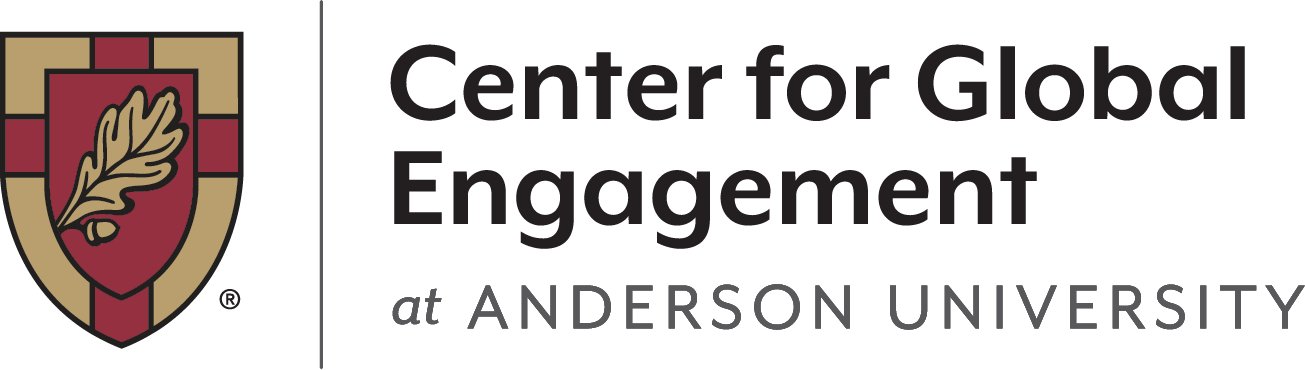 Greece Itinerary March 8: Depart from ATLMarch 9: Arrive in Athens. Transfer to the hotel for check in and dinner. Overnight in Athens for three nights.March 10: Full day tour of Athens including Parthenon, Mars Hill, Agora, Odeon of Herodes and Olympic Stadium March 11: Full day tour of Corinth (with Berma seat), Cenchreae and olive farm.March 12: early morning flight from Athens to Santorini. Guided tour including black sand beaches, Akrotiri, and sunset in Oia. Overnight in Santorini for two nights.March 13: Free day to explore on own in Santorini.March 14: Flight from Santorini to Athens. Transfer to Meteora for visit to Monasteries. Overnight in Kalambaka. March 15: Travel from Kalambaka to Athens with stop in Thermopylae to talk about the battle. Visit to Acropolis Museum and tomb of the unknown soldier. Overnight in Athens. March 16: Flight home.Included:Roundtrip air from Atlanta including air taxes and fuel surcharges.Athens-Santorini-Athens flights.7 nights lodging at 4-star hotels.Breakfast daily, one dinner.Full-time English-speaking tour escort.Services of air-conditioned deluxe motor coach.All guides, entrances, touring and transportation as appears on itinerary and baggage handling at hotels (one piece).Not Included:Passport fee.All lunches and six dinners.Transportation to airport (ATL) and upon return to ATL.Additional luggage fees.Refreshments during tours and/or snacks.Any additional entrance fees that are not on the itinerary.Important- Housing is double or triple occupancy.